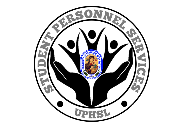 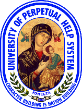 University of Perpetual Help System LagunaUniversity of Perpetual Help – Dr. Jose G. Tamayo Medical UniversitySto. Niño, City of Biñan, LagunaENTRANCE EXAMINEE DATA     Freshman			       	     Second Courser     Transferee			                 Refresher  √     (PLEASE WRITE IN PRINT)Date _________________Name __________, _____________ ____________ (Surname)	 (First Name)	  (Middle Name)Birthdate __ Gender _____MAN_____  (mm) (dd) (yyyy)	    Religion _______________	Civil Status ___________Nationality ____________	Phone No. ___________Home Address____________________Last School Attended________________School Address___________Strand/Degree Earned (if Any)____________________________Program Interested In:   _______________